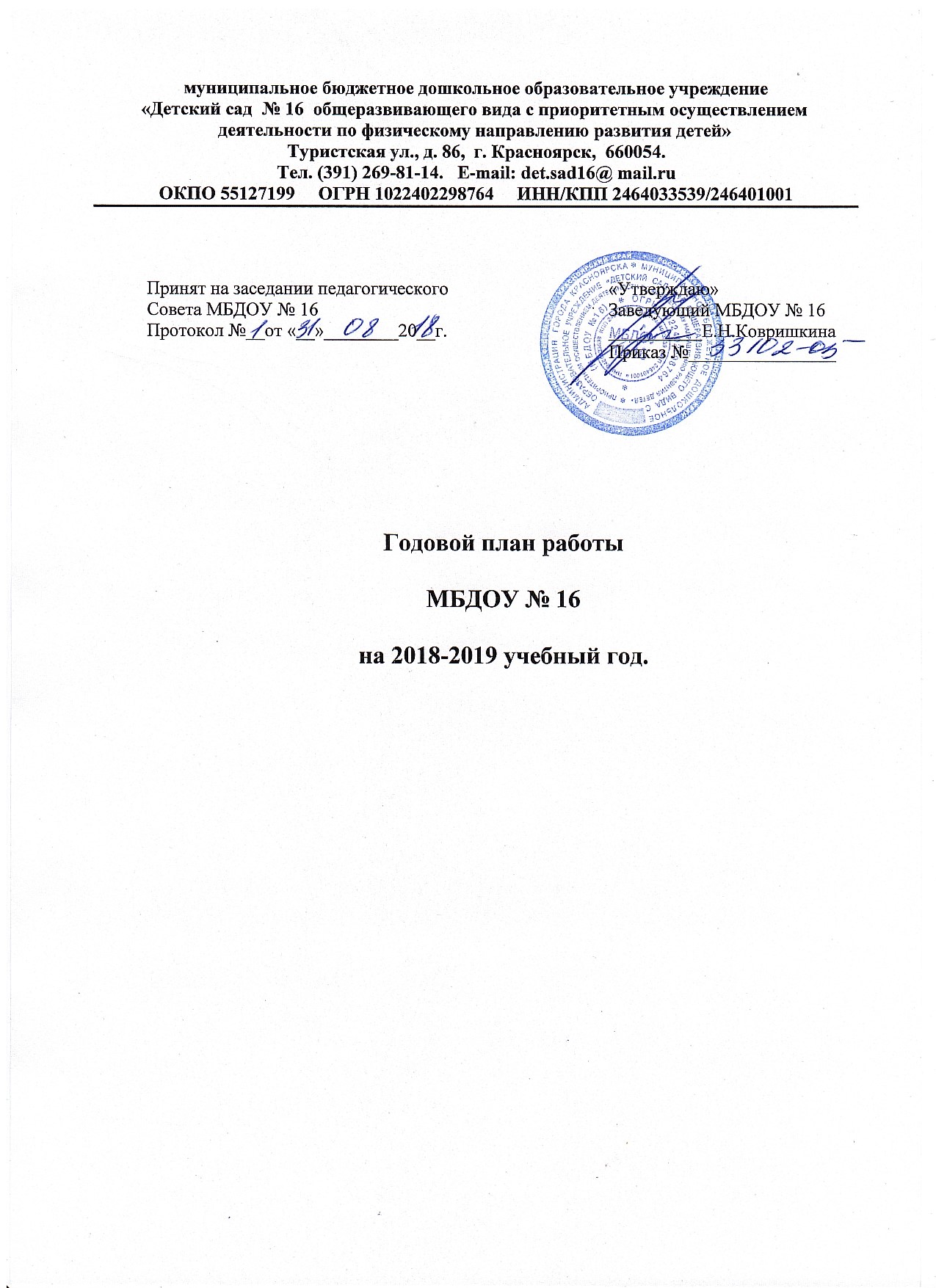 Содержание1. Анализ деятельности МБДОУ за 2017– 2018 учебный год2. Задачи на  2018-2019 учебный год. Ожидаемые результаты3. Педагогические советы4. Методические часы5. Открытые просмотры6. Консультации7. Взаимопосещения, анализ8. Тематические и фронтальные проверки9. Конкурсы – смотры10. План – график праздников и развлечений11. Оборудование и оснащение педагогического кабинета12. Повышение профессиональной квалификации13. Работа с родителями14. Административно-хозяйственная работа15. План работы со школойАнализ деятельности МБДОУ № 16 за 2017-2018 учебный  год.Информационная справкаМуниципальное бюджетное дошкольное образовательное учреждение «Детский сад № 16 общеразвивающего вида с приоритетным осуществлением деятельности по физическому направлению развития детей»     Дошкольное учреждение расположено в двух корпусах одноэтажных зданиях.В МБДОУ № 16 функционируют 2 группы общеразвивающего вида и 2 группы комбинированного вида. Всего  воспитывается 102 детей дошкольного возраста.     Управление ДОУ  осуществляется в соответствии с Уставом ДОУ и законодательством РФ, строится на принципах единоначалия и самоуправления. В детском саду реализуется возможность участия в управлении образовательным учреждением всех участников образовательного процесса. В соответствии с Уставом общественная структура управления ДОУ представлена общим собранием, педагогическим советом, профсоюзным и родительским комитетами. Общее собрание ДОУ определяет основные направления экономической деятельности детского сада. Управление педагогической деятельностью осуществлялось педагогическим советом ДОУ.Охрана и укрепление здоровья детей.     Оздоровительная работа в ДОУ проводится на основе нормативно – правовых документов:- ФЗ № 52 «О санитарно-эпидемиологическом благополучии населения».- СанПиН 2.4.1.1249-03 «Санитарно-эпидемиологические требования к устройству, содержанию и организации режима работы дошкольных образовательных учреждений» и т.д.     В ДОУ создан  комплекс гигиенических,  психолого-педагогических  и  физкультурно-оздоровительных  системных  мер,  обеспечивающих  ребенку  психическое и  физическое  благополучие,  комфортную  моральную  и  бытовую  среду  в  дошкольном  учреждении.     Медицинский блок  включает в себя наличие медицинского кабинета, изолятора и оснащен необходимым медицинским инструментарием и набором медикаментов. Медицинское обслуживание воспитанников проводится по направлениям: - лечебно-профилактическая  работа;                                       - организационно-методическая работа.Медицинским персоналом  на основе мониторинга проводится:- распределение детей по группам здоровья;- распределение детей по физическому развитию;- выявление детей с хроническими заболеваниями.    Медицинской сестрой дошкольного образовательного учреждения ведется учет и анализ общей заболеваемости воспитанников и заболеваемости детей в случаях, анализ простудных заболеваний.      В течение года в ДОУ проводились мероприятия, направленные на укрепление здоровья,  согласно планам оздоровительных мероприятий.Оздоровительная работа: организация  прогулки на свежем воздухе два раза в день, прием детей на улице, утренняя гимнастика на свежем воздухе (по погоде), создание условий для повышения двигательной активности детей на свежем воздухе путем расширения ассортимента выносного материала, занятия физической культурой в спортивном зале и  на улице, корригирующая гимнастика после сна, спортивные праздники, досуги, забавы.Проведение закаливающих процедур: воздушные ванны; солнечные ванны; босохождение (в летний период); обширное умывание; хождение по дорожке здоровья; обливание рук до локтя с постепенным снижением температуры.          В ДОУ проводились Дни здоровья, День детской дорожной безопасности, Неделя дорожной безопасности детей.       Предметно-развивающая среда в группах  и игровые площадки были пополнена атрибутами для обеспечения двигательной активности детей. Педагоги и медицинские работники ежемесячно анализировали заболеваемость детей. Анализ оздоровительной работы показал, что показатели групп здоровья остаются стабильными (основная часть детей имеет 2 группу здоровья), некоторое снижение количества частоболеющих детей, проявляется устойчивая  тенденция к снижению заболеваемости.Результаты оздоровительной работыРезультаты  осуществления воспитательно-образовательного процессав ДОУМатериально-техническая база    Состояние материально-технической базы соответствует санитарно-гигиеническим и педагогическим требованиям и позволяет на оптимальном уровне реализовать образовательные задачи. В каждом корпусе ДОУ имеется все необходимое для осуществления качественного воспитательно-образовательного процесса.В группах значительно пополнены центры разных видов детской деятельности: игровой, изобразительной, познавательной, конструктивной, театрализованной, с учетом социально-психологических особенностей ребенка, для обеспечения оптимального баланса в совместных и самостоятельных действиях. Созданы условия для социально-личностного развития воспитанников: для адаптации, комфортного пребывания детей в учреждении, положительного отношения к себе и другим людям, окружающему миру, для коммуникативной и социальной компетенции детей. Повышению качества образовательной работы способствует наличие технических средств: музыкальный центр, магнитофоны (в каждой возрастной группе),  телевизор,  DYD-плеер, интерактивная доска, видеопроектор, компьютеры, сканеры, ксероксы, принтер. Эффект и поддержка положительного эмоционального фона создается за счет вариативного и  рационального использования помещений  как групповых комнат, так и помещений ДОУ в целом.      Имеются различные традиционные и нетрадиционные пособия, оборудование, материалы. В ДОУ есть необходимая художественная, детская, методическая литература, периодические издания,  приобретается методическая литература, наглядные материалы.      В группах имеются комнатные растения. Дети знакомились с природой, узнавали о жизни растений и живых существ. Зимой заботились о птицах, знают зимующих и перелетных птиц, пополняли знания об окружающей действительности.Содержание обучения и воспитания.Программно-методическое обеспечениеОрганизация учебно-воспитательного процесса строилась в соответствии с Основной образовательной программой, разработанной на основе примерной основной образовательной программы дошкольного образования, одобренной решением Федерального учебно-методического объединения по общему образованию от 20.05.2015 в соответствии с Федеральными государственными образовательными стандартами, обеспечивающей получение образования, соответствующего государственным стандартам,  с использованием:- примерной основной образовательной программой «ДЕТСТВО»- парциальных программ:Ветохина А.Я., Дмитренко З.С. и др. Нравственно-патриотическое воспитание детей дошкольного возраста. (планирование работы и конспекты занятий) – СПб.: «ДЕТСТВО-ПРЕСС», 2011.-178с.Авдеева Н. Н., Князева Н. Л., Стеркина Р. Б.. Безопасность: Учебное пособие по основам безопасности жизнедеятельности для детей старшего дошкольного возраста. – СПб.: «ДЕТСТВО - ПРЕСС»,2009.-144с.«Мы» Программа экологического образования детей / Кондратьева Н.Н. и др. – 2-е изд., испр. И доп. – СПб.: «ДЕТСТВО-ПРЕСС», 2011.-206с.Михайлова З.А., Иоффе Э.Н. Математика от трёх до семи. – СПб.: «ДЕТСТВО-ПРЕСС», 2009.-278с.Акулова О.В., Сомкова О.Н. Теории и технологии речевого развития детей дошкольного возраста. – М.: Центр педагогического образования, 2009.-325с.Гогоберидзе А.Г., Деркунская В.А. Детство с музыкой. Современные педагогические технологии музыкального воспитания и развития детей раннего и дошкольного возраста: Учебно-методическое пособие. – ООО «ИЗДАТЕЛЬСТВО «ДЕТСТВО-ПРЕСС», 2010г.-656 с.Вершинина Н.А., Вербенец А.М. Теории и технологии художественного развития детей дошкольного возраста.- М.: Центр педагогического образования, 2008.-149с.Кудрявцев В.Т., Егоров Б.Б. Развивающая педагогика оздоровления (дошкольный возраст): Программно-методическое пособие. – М.: ЛИНКА-ПРЕСС, 2000.Программа «Оздоровительная гимнастика для детей 4-7 лет «ЗДОРОВЯЧОК» /авт. сост. Лой У.Л., под рецензией Савчук А.Н., Красноярск 2010.Содержание педагогической деятельности.Перед коллективом ДОУ в 2017-2018 учебном году стояли следующие задачи: 1. Создание и совершенствование развивающей предметно-пространственной среды  МБДОУ в соответствии с ФГОС ДО.2. Формирование инклюзивной культуры.Важнейшим направлением методической работы являлось:- пополнение в соответствии с ФГОС развивающей предметно-пространственной среды в группах (игровых, познавательно-исследовательских  центров),- создание условий для повышения квалификации;- совершенствование педагогического мастерства.	Методическая работа строилась на основе федерального образовательного стандарта и годового плана учебно-воспитательной работы.Формы работы:Традиционные:тематические педсоветы;Методические часысеминары-практикумы;дни открытых дверей;повышение квалификации;работа педагогов над темами самообразования;открытые мероприятия и их анализ;участие в конкурсах;организация консультативной подготовки педагогов.Инновационные:мастер-классы;проектная деятельность;творческие конкурсы.Для  решения поставленных задач коллективом ДОУ были организованы и проведены: - 4 педагогических совета по темам:   «Организация деятельности педагогического коллектива в 2018-2019 учебном году»,  «Предметно-пространственная развивающая среда МБДОУ, в соответствии ФГОС», «Формирование инклюзивной культуры», «Результаты работы педагогического коллектива за 2017-2018 учебный год». -  консультации для педагогов: «Аттестация педагогических кадров – путь к повышению педагогического мастерства и качества образования в условиях введения ФГОС ДО», «Профилактика простудных заболеваний», Методические рекомендации по предметно-развивающей среде ДОУ в соответствии с ФГОС ДО.  - организованы и проведены открытые просмотры: «Проведение мониторинга достижения детьми планируемых результатов освоения программы», «Использование предметно-пространственной развивающей среды в НОД»,  «Место игры в плане воспитателя. (Взаимоанализ)», «Открытые просмотры  различных видов игр во всех возрастных группах ДОУ».- взаимопосещения педагогов на темы: «Эффективность использования информационных стендов для родителей», «Образовательная деятельность, осуществляемая в ходе режимных моментов» «Использование подвижных игр в разных видах деятельности, «Использование нетрадиционных форм и методов работы с детьми дошкольного возраста»), - фронтальная проверка «Подготовка детей к школе. - тематический контроль: ТЕМА: «Готовность детского сада к новому 2018-2019 учебному году» (все группы)ТЕМА: «Анализ развивающей предметно-пространственной  среды в группах» (все группы)-  оперативный контрольоформление родительских уголков;оснащение групп мебелью в соответствии с ростом детей;санитарное состояние групп;охрана жизни и здоровья;развивающая среда групп;своевременность оплаты за детский сад;проведение групповых собраний;качественное ведение документации;готовность воспитателей к занятиям;санитарное состояние детского сада;проведение закаливающих мероприятий;проверка нормы питания в группах;продолжительность прогулок;Для каждого вида контроля собиралась и анализировалась разнообразная информация, по результатам контроля составлялась справка, вырабатывались рекомендации, определялись пути исправления недостатков; исполнение рекомендаций проверялось.- мероприятия по предупреждению дорожно-транспортного травматизма:  в течение года все дети детского сада участвовали в целевых прогулках, экскурсиях к перекрестку, к светофору, к остановке автобуса.  Проведены игры с использованием пространственного моделирования «Железнодорожный транспорт», «Игры во дворе».  В конце февраля - начале марта 2018 проводилась  «Неделя дорожной безопасности детей», беседы с родителями и педагогами. В течение года  1 раз в неделю проводились беседы с детьми о правилах поведения на улице, остановке, перекрестке, во дворе дома, в транспорте, чтение художественной литературы по ПДД,  разыгрывание ситуаций, сценок, спектаклей.  	- в ДОУ были организованы и проведены  выставки и смотры-конкурсы: «На лучшее оформление групповых комнат к новому учебному год»,  осенняя выставка работ из природного материала «Чудеса осенней природы»,  фотовыставка «Как я провел лето»,  фотовыставка «Осенние праздники и развлечения», смотр-конкурс «Организация предметно- развивающей среды в группах-театрализованная деятельность»,  фотовыставка «Давайте, поиграем!», «Парад Дедов Морозов», конкурс  «Снежные создания»-постройки из снега на участках,  выставка детских рисунков ко Дню Матери: «Мамочка, милая моя!»,  - праздники: «День знаний», «Осень золотая», «Новый год на порог», Неделя зимних игр и забав,  «Милые, мамочки»,  « Широкая Масленица»,  День здоровья,  Выпуск детей в школу, праздник, посвящённый Дню защиты детей, «Мир, в котором мы живем», летний спортивный праздник «Встречаем лето красное».Достижения воспитанников, педагогов отмечены грамотами и дипломами.Анализ показывает, что сотрудники ДОУ занимают активную жизненную позицию и потому приучают детей с дошкольного возраста понимать социальную значимость участия в мероприятиях различного уровня.Уровень усвоения знаний детьми представлен результатами диагностикиДля оценки качества образовательного был проведён мониторинг по  достижению детьми планируемых результатов освоения Программы, который включает в себя два компонента: мониторинг  образовательного процесса и мониторинг детского развития (интегративных качеств).1.  Мониторинг детского развития осуществлялся на основе оценки развития интегративных качеств ребенка (Ю.А. Афонькина).2. Мониторинг образовательного процесса проводился через отслеживание результатов освоения образовательной программы Формами  проведения мониторинга были следующие:- наблюдение за активностью ребенка в различные периоды пребывания в ДОУ;- беседы;- анализ продуктов детской деятельности;- непосредственно образовательная деятельность;Форму проведения мониторинга определяет педагог с учетом контингента воспитанников, содержания учебного материала и используемых им образовательных технологий.	Все педагоги фиксируют результаты в диагностических картах, проводят анализ: уровень усвоения программы, указывают причины низкого уровня, определяют по каким направлениям и с какими детьми необходимо усилить работу.Периодичность и сроки  проведения мониторингаПроводится  2 раза в год: сентябрь и майДлительность проведения: 2 неделиМетодика диагностики: проводилось 2 мониторинга:- мониторинг детского развития- мониторинг образовательного процессаАнализ мониторинга индивидуального развития детей показал, что у воспитанников образовательного учреждения на высоком и среднем уровне развиты интегративные качества (результаты представлены в таблицах).Всего обследовано: 208 воспитанников. Из них имеют:Высокий уровень: 64%;                          Средний уровень: 33%.Низкий уровень: 3 %.Сравнительный анализ Анализ сформированности интегративных качеств позволяет выстроить следующий рейтинговый порядок:наивысшие показатели сформированности интегративных качеств «Физически развитый, овладевший основными культурно-гигиеническими навыками», «Овладевший предпосылками учебной деятельности», «Овладевший способами общения и взаимодействия со взрослыми и сверстниками», несколько ниже: «Любознательный, активный», «Эмоционально отзывчивый», «Способный управлять своим поведением».наиболее низкие: «Способный решать интеллектуальные и личностные задачи, адекватные возрасту», «Имеющий первичные представления о себе, семье, обществе, государстве, мире, природе».Уровень формирования интегративных качеств  по сравнению с началом учебного года значительно повысился, а именно:Оценка освоения программного материала (мониторинг образовательного процесса) 3-х уровневая:1  балл - низкий уровень освоения программы;2 балла – средний уровень освоения программы;3 балла – высокий уровень освоения программы. Итоги мониторинга освоения программного материала на конец года показали, что детьми всех возрастных групп материал по всем образовательным областям усвоен (результаты представлены в таблицах).Всего обследовано: 208  воспитанников. Из них к концу года имеют: - высокий уровень: –56 %;- средний уровень: – 39 %.- низкий  уровень:  - 5 %В сравнении с началом года  наблюдается  высокий уровень усвоения программы.Взаимодействие с родителями.В соответствии с требованиями  федерального стандарта образования проводилась активная работа с родителями.  Родители являются основными социальными заказчиками ДОУ, поэтому взаимодействие педагогов с ними просто невозможно без учета интересов и запросов семьи.     Работе с семьей в ДОУ уделялось серьезное внимание. Строилась эта работа на принципах партнерства, сотрудничества, взаимодействия.      Родители  привлекались к участию в мероприятиях, проводимых в ДОУ: утренники, спортивные праздники, дни открытых дверей, выставки совместного детско-родительского творчества; субботники, проведение ремонта детского сада.Осенью и весной проводились общие родительские собрания. Были организованы  Дни открытых дверей (Апрель).   Прошли групповые родительские собрания. Регулярно проводились индивидуальные беседы и консультации по вопросам воспитания и обучения детей. Проводилось анкетирование родителей.     В группах проводились тематические выставки по разным направлениям, в которых также принимали участие родители. В родительских уголках оформлены папки-передвижки, стенды, памятки, буклеты, куда помещались информационные материалы, согласно календарного плана, т.е. педагоги использовали различные формы работы.     С родителями вновь поступающих детей проводились беседы, заключались договора, проводилась экскурсия по детскому саду.Перспективы и планы развитияАнализ деятельности детского сада за 2017-2018 учебный год показал, что учреждение имеет стабильный уровень функционирования. Наиболее успешными направлениями  в деятельности детского сада за 2017 – 2018 учебный год можно обозначить следующие показатели:· Приведение нормативно-правовой базы в соответствие действующему законодательству РФ (внесение изменений в Устав);·  Сложившийся стабильный коллектив;·  Сформированность предметно-развивающей среды в группах в соответствии с ФГОС;·  Стабильно положительные результаты освоения детьми образовательной программы.Оценка внутреннего потенциала выявила следующие слабые стороны деятельности коллектива.·    Недостаточное участие родительской общественности в деятельности МБДОУ·  Недостаточное сотрудничество с открытыми социальными институтамиОсновными направлениями деятельности станут:Привлечение родительской общественности к непосредственному участию образовательных отношений.Расширение взаимодействия с социальными институтами.Коллектив ДОУ ставит перед собой  цель:«Создание благоприятных условий для полноценного проживания ребенком дошкольного детства. Координация социальных институтов образования: Семьи, детского сада, школы и других организаций».Задачи на  2018-2019 учебный год.1Взаимодействие ДОУ с социальными институтами2. Взаимодействие ДОУ с семьями воспитанников в контексте ФГОС ДО3. Модернизация инфраструктуры образовательного пространства.Ожидаемые результаты.Повышение заинтересованности детей  и уровня освоения  Основной образовательной программы Пополнение методической базы  ДОУ  Повышение уровня взаимодействия с социальными институтами.Педагогические советы.Методические часыОткрытые просмотры.Консультации.Взаимопосещение и анализ.Тематические и фронтальные проверкиКонкурсы-смотры.План - график праздников и развлечений.Оборудование и оснащение методического  кабинетаПовышение профессиональной квалификации.Взаимодействие с родителями.Административно- хозяйственная работа.План работы МБДОУ №16 по преемственности со школойОбщеразвивающие группы младшая группа22Общеразвивающие группыСредняя группа 25Комбинированные группыСтаршая группа 27Комбинированные группыПодготовительная  группа 28показателиДинамика показателейДинамика показателейпоказателиНачало годаКонец годаСлучаев заболеваний всего по ДОУ/ процент285/118%250/106%Случаев заболеваний в группах дошкольного возраста/ процент239/108%208/96%Случаев заболеваний органов дыхания/процент260/107%236/10%Случаев кишечных инфекций/процент00Случаев других инфекцинных заболеваний/процент6/2%8/3%Направления деятельностиМатериально-техническое оснащениеФизическое развитиефизкультурный зал, оснащенный спортивным оборудованием, спортивная площадка, прогулочные площадки с игровым оборудованиемХудожественно-эстетическое развитиемузыкальный зал, оборудованный современными ауди- и видеосистемами, оснащенный комплексом детских музыкальных инструментов, музыкально-дидактическими играми, различными видами ширм, для показа кукольных спектаклей, фортепиано.Обеспечение физического здоровья1 медицинский кабинет, 1 изоляторИнтеллектуальное развитиеЦентры развивающих игр в группах, Уголки безопасности с наглядным и игровым материалом в группах.  Имеется материал мантессори и система «Нумикон»Методическая работаМетодический кабинет, оснащенный методическим материаломНаправления развитияначало/конец годаначало/конец годаначало/конец годаНаправления развитияВысокий %Средний %Низкий %Физически развитый, овладевший основными культурно-гигиеническими навыками27/6860/3013/2любознательный, активный32/6656/33,511/0,5Эмоционально отзывчивый32/6550/3318/2Овладевший способами общения и способами взаимодействия со взрослыми и сверстниками38/6744/2918/4Способность управлять своим поведением и планировать действия29/6254/3417/4способный решать интеллектуальные и личностные задачи, адекватные возрасту22/5655/3923/5имеющий первичные представления о себе, семье, обществе, государстве, мире, природе26/6262/3312/5овладевший предпосылками учебной деятельности29/6858/3013/2ИТОГО ПО ДОУ29/6455/3316/3№СодержаниеДатаОтветственные1Установочный  «Организация деятельности педагогического коллектива в 2018-2019 учебном году»Цель: обсуждение стратегии на новый учебный год.1. Анализ работы за летний – оздоровительный период.2. Обсуждение годового плана на 2018-2019учебный год.3. Утверждение плана ООД на 2018-2019уч.г., режима дня МБДОУ на холодный и теплый период года, сетки ООД на учебный год, расписание ООД муз.руководителя и инструктора по физ.культуре, распорядка дня МБДОУ №16, плана физкультурно – оздоровительной работы на учебный год, плана мероприятий по профилактике пожарной безопасности, плана мероприятий по профилактике детского дорожно – транспортного травматизма в МБДОУ №16.4. Рассмотрение положений «О ведении документации воспитателя МБДОУ №16» и «О запрете пользования мобильными телефонами во время образовательного процесса в МБДОУ №16» и «Кодекса профессиональной этики педагога»5. Итоги тематического контроля по подготовке групп к новому учебному году (обеспечение пребывания детей в МДОУ, развивающая среда, перспективное планирование, информация для родителей и др.)6. Проект решения педагогического совета и задание педагогам к следующему педсовету.Август - сентябрьЗав. МБДОУСт. воспитатель2Тематический:«Взаимодействие ДОУ с семьями воспитанников в контексте ФГОС ДО»Цель: создание  условий для участия родителей (законных представителей) в образовательной деятельности и поддержка родителей (законных представителей) в воспитании детей, охране и укреплении их здоровья, а так же вовлечение семей непосредственно в образовательную деятельность.1. Организация сотрудничества дошкольного учреждения с семьей2. Обеспечение  психолого-педагогической поддержки семьи и повышение компетентности родителей (законных представителей) в вопросах развития и образования, охраны и укрепления здоровья детей.3. Оказание помощи родителям (законным представителям) в воспитании детей, охране и укреплении их физического и психического здоровья, в развитии индивидуальных способностей и необходимой коррекции нарушений их развития.4. Взаимодействие с родителями (законными представителями) по вопросам образования ребенка, непосредственного вовлечения их в образовательную деятельность, в том числе посредством создания образовательных проектов совместно с семьей на основе выявления потребностей и поддержки образовательных инициатив семьи.5. Осуществление консультативной поддержки родителей (законных представителей) по вопросам образования и охраны здоровья детей, в том числе инклюзивного образования (в случае его организации) Принятие  решения педсовета.Октябрь 2018Ст. воспитатель3Педсовет №3Цель: Подведение итогов работы за первое учебное полугодие, корректировка направлений работы на второе учебное полугодие.1. Анализ результатов работы за первое учебное полугодие. Анализ и подведение итогов новогодних утренников, акций, конкурсов.2. Рассмотрение плана противодействия коррупции на 2018 год, назначение ответственного за работу по противодействию коррупции.3. Рассмотрение положения о внутренней системе оценки качества образования МБДОУ №164. Реализация 1-го блока семинаров по развитию профессионального педагогического самосознания педагогов.Январь2019Ст. воспитатель4Итоговый «Результаты работы педагогического коллектива за 2018-2019 учебный год»Цель: подведение итогов учебного года, выработка стратегии на следующий учебный год-Анализ работы МДОУ за 2018-2019 учебный год-Результаты выполнения программы по всем линиям развития ребёнка (мониторинг достижения детьми планируемых результатов освоения программы)-Формирование основных направлений работы на 2018-2019 учебный год-Обсуждение и утверждение плана работы МДОУ на летне-оздоровительный период.Принятие решения.Май2019Ст. воспитатель№СодержаниеДатаОтветственные1.«Результаты оперативного контроля»ежемесячноСт. воспитатель2.«Моя педагогическая находка»Октябрь 2018Учитель-логопед3.«Релаксация, самоконтроль-советы для педагогов»Ноябрь 2018Психолог4.«Моя методическая копилка- советы для педагогов»Декабрь 2018Ст. воспитатель5.«Мастер-класс:»Январь 2019Сухарева О.О.Моргачева О.Г.6.«Мастер-класс:Февраль 2019Лутай Л.В.Фокина О.С.7.«Мастер-класс:Март 2019Фомина Е.А.Долина В.В.8.«Мастер-класс:Апрель 2019Боцман И.В.Руденко А.С.9.Семинар  «Итоги года»Май 2019Ст. воспитатель№Содержание.ДатаОтветственные1.Использование нетрадиционных методов и приемов для повышения качества физкультурно-оздоровительной работыОктябрьинструктор по физ.культуре2.Развитие творческих способностей в процессе восприятия народной музыкиНоябрьмуз.руководитель3.Укрепление психологического здоровья дошкольника посредством инновационных технологийДекабрьпедагог-психолог4.Ознакомление детей дошкольного возраста с правилами дорожного движения как средство воспитания безопасного поведенияФевральст.воспитатель5.Развитие познавательной активности при ознакомлении с неживой природойМартСухарева О.О., Моргачева О.Г.№СодержаниеДатаОтветственные1.Организация прогулки с воспитанниками ДОУСентябрьСт. воспитатель2.Сопровождение к аттестации.«Документация. Порядок аттестации».октябрь, декабрь, феврель, апрельСт. воспитатель3.Организация образовательной деятельности в ДОУоктябрьСт. воспитатель4.Организация двигательной активности с детьми в ДОУноябрьСт. воспитатель5.Использование ИКТ в ДОУдекабрьСт. воспитатель6.Физическое развитие дошкольников в контексте ФГОС ДОянварьСт. воспитатель7.Организация и руководство игрой - драматизациейфевральСт. воспитатель8.Особенности организации сюжетно – ролевой игры с детьми старшего дошкольного возрастамартСт. воспитатель9Сложная ситуация в группе и выход из нееапрельСт. воспитатель10установление и поддержание контакта с родителями воспитанниковмайСт. воспитатель№СодержаниеДатаОтветственные1«Время круга», как форма организации детей в утренний период времениСентябрьАксёнова Е.В.2Использование предметно – пространственной среды для организации самостоятельной игровой деятельности детей во второй половине дняОктябрьБоцман И.В.3Использование различных техник для снятия эмоционального напряжения дошкольников.Ноябрьпедагог-психолог4Нестандартные техники рисования в художественно – эстетическом развитии детейДекабрьРуденко А.С.5Организация физической активности детей на прогулкеЯнварьинструктор по физ.культуре6Развитие речи (с использованием ИКТ)Февральучитель-логопед7Кружковая деятельность. Тестопластика. Шашки.МартЛутай Л.В., Сухарева О.О., Моргачева О.Г.8Организация центров театрализации в группах(дополнение). Организация центров ролевых  игр в группах.АпрельВоспитатели групп№СодержаниедатаответственныеОперативный контрольОперативный контрольОперативный контрольОперативный контроль1Санитарное состояние помещений группыВ течение годаСт. воспитатель2Охрана жизни и здоровья дошкольниковВ течение годаСт. воспитатель3Выполнение режима дняВ течение годаСт. воспитательа4Выполнение режима прогулкиВ течение годаСт. воспитатель5Организация питания в группеВ течение годаСт. воспитатель6Организация совместной деятельности по воспитанию КГНВ течение годаСт. воспитатель7Организация режимного моментаВ течение годаСт. воспитатель8Проведение закаливающих процедурВ течение годаСт. воспитатель9организация совместной и самостоятельной деятельности в утренний период времениВ течение годаСт. воспитатель10организация совместной и самостоятельной деятельности во второй половине дняВ течение годаСт. воспитатель11Подготовка воспитателя к проведению образовательной деятельностиВ течение годаСт. воспитатель12Планирование воспитательно – образовательной работы с детьмиВ течение годаСт. воспитатель13Планирование и организация итоговых мероприятийВ течение годаСт. воспитатель14Материалы и оборудование для реализации образовательной области «здоровье»В течение годаСт. воспитатель15Материалы и оборудование для реализации образовательной области «физическая культура»В течение годаСт. воспитатель16Материалы и оборудование для реализации образовательной области «социализация»В течение годаСт. воспитатель17Материалы и оборудование для реализации образовательной области «труд»В течение годаСт. воспитатель18Материалы и оборудование для реализации образовательной области «безопасность»В течение годаСт. воспитатель19Материалы и оборудование для реализации образовательной области «чтение художественной литературы»В течение годаСт. воспитатель20Материалы и оборудование для реализации образовательной области «коммуникация»В течение годаСт. воспитатель21Материалы и оборудование «Центра сенсорного развития»В течение годаСт. воспитатель22Материалы и оборудование для реализации образовательной области «Познание. Центр конструктивной деятельности»В течение годаСт. воспитатель23Материалы и оборудование для реализации образовательной области «Познание. Центр познания мира»В течение годаСт. воспитатель24Материалы и оборудование для реализации образовательной области «Познание. Центр математического развития»В течение годаСт. воспитатель25Материалы и оборудование для реализации образовательной области «Музыка»В течение годаСт. воспитатель26Материалы и оборудование для реализации образовательной области «Художественное творчество»В течение годаСт. воспитатель27Оформление и обновление информации в уголке для родителейВ течение годаСт. воспитатель28Проведение родительских собранийВ течение годаСт. воспитательТематический контрольТематический контрольТематический контрольТематический контроль29Организация развивающей предметно- пространственной среды в группахноябрьСт. воспитатель30Организация работы узких специалистов (педагог-психолог, учитель-логопед) с детьмифевральСт. воспитатель31Полнота и качество ведения документации воспитателями групп апрельСт. воспитатель№ п/пСодержаниедатаответственные1Выставка – смотр детско – родительских поделок «Осенний карнавал»сентябрьПедагоги2Тематическая выставка «Дружить давайте дети всей земли»ноябрьПедагоги3Смотр-конкурс снежных скульптур «Парад снеговиков»декабрьПедагоги4Конкурс-выставка детско – родительских работ «Новогодняя игрушка»декабрьПедагоги5Выставка детских коллективных работ «Зимушка - Зима»декабрьПедагоги6Конкурс рисунков и поделок «Дороги нашего города»январьПедагоги7Творческая выставка детско – родительского и коллективного творчества «Рода войск»февральПедагоги8Выставка детско – родительских поделок «Цветущий сад»мартПедагоги9Выставка коллективных работ «Клоунада»апрельПедагоги10Тематический смотр «Вербница»апрельПедагоги11Тематическая выставка «Галерея Победы!»майПедагоги12Конкурсы городского и областного уровня:«Театральная жемчужина», «Конкурс чтецов», «Веселые нотки» и т.д.В течении годаМуз.руководит.13Спортивные конкурсы, спартакиады районного и городского уровнейв течении годаинструктор по физ.культуре14Выставки (городские, областные, международные)В течение годаПедагоги№СодержаниеДатаответственный1Праздник «Здравствуй детский сад!»СентябрьМуз.руководитель, педагоги2Ярморочные гуляния «Золотая ярмарка»Сентябрь Муз.руководитель, педагоги3Музыкальный праздник на свежем воздухе(средняя, старшая, подготовительная группа)ОктябрьМуз.руководитель, педагоги4Музыкальный праздник «Осинины» (младшая группа)ОктябрьМуз.руководитель, педагоги5Развлечение «Приключения в стране Светофории»Ноябрьинструктор по физ.культуре, педагоги6«День дружбы»Ноябрь инструктор по физ.культуре, педагоги7Утренники «Новогодний калейдоскоп»ДекабрьМуз.руководитель, педагоги8Акция «Новогодняя почта»ДекабрьМуз.руководитель, педагоги9Спортивное развлечение «Саночный парад»Декабрьинструктор по физ.культуре, муз.руководитель10Музыкально – театрализованный досуг «Коляда»январьМуз.руководитель, педагоги11Досуг «Учите правила дорожного движения»январьинструктор по физ.культуре,12Музыкально спортивный досуг «А ну ка мальчики!»февральинструктор по физ.культуре, муз.руководитель13Спортивно – развлекательныйквест «Сила России»февральинструктор по физ.культуре, муз.руководитель14Праздник «8 марта!»мартМуз.руководитель, педагоги15Ярморочные гуляния «Широкая масленица»мартМуз.руководитель, педагоги16Театрализованный досуг «Смех, смех, смех»апрельМуз.руководитель, педагоги17Досуг+Кукольный театр «Наш друг Светофор»апрельинструктор по физ.культуре, муз.руководитель18Фестиваль театров «Жили-были»апрельМуз.руководитель, педагоги19Музыкальный концерт «На привале»майМуз.руководитель, педагоги20Тематическая выставка ко Дню победы «Галерея Победы!»майМуз.руководитель, педагоги21Выпускной балл «До свиданья детский сад!»майМуз.руководитель, педагоги22Праздник  «Дети- цветы жизни»июньпедагоги ДОУ23Тематическое развлечение «Все дело в шляпе!»июньпедагоги ДОУ24Флеш-моб «Спортивное утро!»июньпедагоги ДОУ25Акция «День семьи»июльпедагоги ДОУ26Развлекательная программа «День Ивана Купала»июльпедагоги ДОУ27Развлекательная программа «День мыльных пузырей»августпедагоги ДОУ28Развлекательный квест «Здоровье дарит Айболит!»августпедагоги ДОУ№ п/пСодержаниедатаответственные1Подписка на периодическую литературу.октябрь-майСт. воспитатель2Пополнение методическим материалом  по  мониторингу в соответствии с ФГОСЛето-осень 2018Ст. воспитатель3Пополнение методическими материалами по  планированию образовательной деятельностиВ течение годаСт. воспитатель,педагоги4Пополнение методического кабинета  методическими и практическими материалами по освоению информационно-компьютерными технологиями. В течение годаСт. воспитатель,педагоги5Пополнение методического кабинета материалами по организации физического воспитания в соответствии с ФГОС.В течение годаСт. воспитатель,педагоги6Пополнение методического кабинета  практическим  материалом по проектированию образовательной деятельностиВ течение годаСт. воспитатель,педагоги7Приобретение новинок методической литературы.В течение годаСт. воспитатель,педагоги8Изготовление декораций,  костюмов по театрализованной деятельности.В течение годаСт. воспитатель,педагоги9Оборудование информационных стендов по аттестации педагогов, безопасности дорожного движения.В течение годаСт. воспитатель,педагоги№Содержание Дата Ответственные1.Подготовка к аттестации педагогов ДОУ:Боцман И.В. ,Фомина Е.А..- консультации- беседы - подготовка документации- обобщение опыта работы- оформление опыта работы,- оформление аттестационных материаловОктябрь,апрельСт. воспитатель2.Направить на курсы повышения квалификации:- Крюкову Л.В. «Организация образовательной деятельности в контексте федерального государственного образовательного стандарта дошкольного образования (Развивающая предметно-пространственная среда)»- Руденко А.С. «Организация образовательной деятельности в контексте федерального государственного образовательного стандарта дошкольного образования (Планирование образовательной деятельности)»- Мельникову Н.Г. «Организация и содержание физкультурно-оздоровительной работы с детьми в рамках реализации ФГОС ДО»- Панову А.С. «Создание условий для развития инициативности и самостоятельности дошкольников в детском саду»- Фомину Е.А. «Тьюторское сопровождение ребенка с ограниченными возможностями здоровья в условиях инклюзивного образования»2019г.2019г.2019г.Ст. воспитатель№Содержание Содержание Дата Дата ОтветственныеОбщие родительские собранияОбщие родительские собранияОбщие родительские собранияОбщие родительские собранияОбщие родительские собранияОбщие родительские собранияУстановочное собрание.1. Итоги  летнего оздоровительного периода.2. Годовые  задачи  МБДОУ  № 16.3. Выборы родительского  комитета.4. Разное.Итоговое собрание.1. Итоги образовательной работы с детьми в 2018-2019 учебном году.2. Отчет родительского комитета о проделанной работе.3. Организация деятельности дошкольного учреждения в летний период (вопросы оздоровления, физического развития и питания детей)Установочное собрание.1. Итоги  летнего оздоровительного периода.2. Годовые  задачи  МБДОУ  № 16.3. Выборы родительского  комитета.4. Разное.Итоговое собрание.1. Итоги образовательной работы с детьми в 2018-2019 учебном году.2. Отчет родительского комитета о проделанной работе.3. Организация деятельности дошкольного учреждения в летний период (вопросы оздоровления, физического развития и питания детей)СентябрьМайСентябрьМайСт. воспитательСт. воспитательГрупповые родительские собранияГрупповые родительские собранияГрупповые родительские собранияГрупповые родительские собранияГрупповые родительские собранияГрупповые родительские собрания- Открытые просмотры занятий «Уровень освоения образовательной программы» - Анкетирование родителей (социальный запрос).- План работы группы с родителями на сентябрь- декабрь- Промежуточные результаты освоения образовательной программы.- План работы с родителями на январь-май Актуальная тема (ситуативно для каждой группы). - Итоговые результаты освоения  образовательной программы (открытые просмотры занятий, мониторинг)- План работы ДОУ на летний период.- Оздоровление в летний период- Обеспечение безопасности детей в летний период - Открытые просмотры занятий «Уровень освоения образовательной программы» - Анкетирование родителей (социальный запрос).- План работы группы с родителями на сентябрь- декабрь- Промежуточные результаты освоения образовательной программы.- План работы с родителями на январь-май Актуальная тема (ситуативно для каждой группы). - Итоговые результаты освоения  образовательной программы (открытые просмотры занятий, мониторинг)- План работы ДОУ на летний период.- Оздоровление в летний период- Обеспечение безопасности детей в летний период В течении годаПедагоги группДни открытых дверейДни открытых дверейВ течении годаПедагоги ДОУСовместные спортивные и досуговые  мероприятия. Совместные спортивные и досуговые  мероприятия. В течении годаПедагоги ДОУ Привлечение родителей к  организации  и проведению акций,  выставок, флешмобов,квестови т.п. Привлечение родителей к  организации  и проведению акций,  выставок, флешмобов,квестови т.п.В течении годаПедагоги ДОУОформление актуальных материалов в родительских уголкахОформление актуальных материалов в родительских уголкахВ течении годаПедагоги ДОУ№СодержаниеДатаОтветственные1.Благоустройство территории МБДОУВ течение годаЗаведующий ДОУ2.Разработка плана профилактических мероприятий по ОРЗ и гриппуОктябрьмед.сестра3.Проверка организации питания по СаНПиНуВ течение годаЗаведующий хозяйствомСт. мед.сестра4.Проверка санитарного состояния помещений МБДОУВ течение года (каждая пятница)Старший воспитательмед.сестра5.Проверка соблюдения сотрудниками техники безопасности.В течение годаКомиссия по ОТ6.Проверка состояния охраны труда и профилактика детского травматизма на участках МДОУ1-3 кварталКомиссия по ОТ7.Убрать снега, льда, сухих листьев и др. с территории ДОУ.ЕжедневноДворник8.Своевременная подготовка к зиме: заготовить песок, утеплить окна, дополнить необходимое оборудование.НоябрьЗаведующий хозяйствомдворникмладшие воспитатели9.Покраска малых форм на участке МБДОУ.Июнь-АвгустЗаведующий хозяйствомродители МБДОУСотрудники МБДОУ10Провести подготовку к летне-оздоровительной компании.Июнь-АвгустЗаведующий МБДОУСотрудники МБДОУРодители МБДОУЗаведующий хозяйствомСт. мед.сестра№ Содержание ДатаДатаОтветственныеОтветственныеМероприятия с детьмиМероприятия с детьмиМероприятия с детьмиМероприятия с детьмиМероприятия с детьмиМероприятия с детьми1.Экскурсии в школуЭкскурсии в школуВ течение годаВ течение годаПедагоги подготовительных групп2.Посещение школьной библиотеки, школьного музеяПосещение школьной библиотеки, школьного музеяСентябрьСентябрьПедагоги подготовительных групп3.Знакомство и взаимодействие дошкольников с учителями и учениками начальной школы;Знакомство и взаимодействие дошкольников с учителями и учениками начальной школы;НоябрьНоябрьПедагоги подготовительныхгрупп4.Участие в совместной образовательной деятельности, игровых программах;Участие в совместной образовательной деятельности, игровых программах;В течение годаВ течение годаПедагоги старших групп5.Выставки рисунков и поделок;Выставки рисунков и поделок;В течение годаВ течение года Педагоги старших групп6.Совместные праздники и соревнования.Совместные праздники и соревнования.В течение годаВ течение годаПедагоги старших группВзаимодействие педагогов:Взаимодействие педагогов:Взаимодействие педагогов:Взаимодействие педагогов:Взаимодействие педагогов:Взаимодействие педагогов:7Открытые показы образовательной деятельности в ДОУ и открытых уроков в школе;Открытые показы образовательной деятельности в ДОУ и открытых уроков в школе;По согласованию в течение годаПо согласованию в течение годапедагоги8Проведение диагностики по определению готовности к школеПроведение диагностики по определению готовности к школеАпрель-майАпрель-майПедагогиСотрудничество с родителямиСотрудничество с родителямиСотрудничество с родителямиСотрудничество с родителямиСотрудничество с родителямиСотрудничество с родителями9Совместные родительские собрания с педагогами ДОУ и учителями школыСовместные родительские собрания с педагогами ДОУ и учителями школыВ течение года (по плану групп)В течение года (по плану групп)Педагоги10Консультации с педагогами ДОУ и школы, в том числе и заочные, с использованием ИКТКонсультации с педагогами ДОУ и школы, в том числе и заочные, с использованием ИКТПо согласованию с педагогами школыПо согласованию с педагогами школыПедагоги11Встречи родителей с будущими учителямиВстречи родителей с будущими учителямиСентябрь декабрь,  майСентябрь декабрь,  майПедагоги12Дни открытых дверейДни открытых дверейВ течение годаВ течение годаПедагоги13Анкетирование и тестирование родителей.Анкетирование и тестирование родителей.Сентябрь, майСентябрь, майПедагоги